Consumi: 2,5 milioni di famiglie mangiano sempre insiemeMILANO - Tutti insieme appassionatamente. Circa 2,5 milioni di famiglie italiane consumano insieme tutti e tre i pasti per tutti e sette i giorni della settimana; il 14,3% delle famiglie italiane ha quindi nella tavola, dalla colazione al pranzo alla cena, un quotidiano momento unificante di copresenza di tutti i suoi membri. E' quanto emerge da una analisi Coldiretti/Censis secondo cui la tavola è "il momento familiare più importante in cui essere vicini, potersi guardare negli occhi e scambiarsi parole, opinioni, anche a muso duro se necessario". 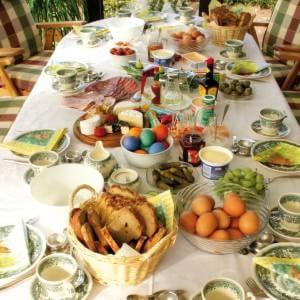 La Coldiretti sottolinea che "sotto la spinta della crisi, la tavola è tornata ad essere un momento rituale significativo per tante famiglie italiane, malgrado la destrutturazione dei pasti, la proiezione verso l'esterno dei membri dovuta anche dagli impegni di lavoro, lo sviluppo di una relazionalità extra familiare anche per i membri in età adolescenziale".Se non tutti, quindi, riescono a mangiare sempre insieme ci sono "10,6 milioni di italiani che ogni giorno consumano almeno un pasto insieme, quindi il 60,8% delle famiglie, escluse ovviamente le unipersonali, riesce ad avere un momento quotidiano di copresenza intorno al desco familiare". Di fatto si tratta di un'abitudine ben radicata perché "sono appena 342 mila le famiglie in cui la copresenza a tavola durante la settimana è ridotta a livelli minimi, vale a dire al massimo un pasto insieme due volte a settimana".Vero o falso?Il 14,3% delle famiglie mangia tutti i pasti insieme. È duro stare insieme a tavola.Il pasto in famiglia è in crisi.Tanti non mangiano in famiglia perché sono al lavoro.Gli adolescenti mangiano quasi sempre a casa. Più della meta degl’italiani mangia almeno un pasto al giorno in famiglia.Quasi mezzo milione di italiani mangia poco spesso in famiglia.Trova i sinonimi nel testoEntusiasticamente uno studio faccia pressionenonostantecrescitaevidentemente Trova i contrariSeparatamenteIrrilevanteSecondarioFrenataInternoCompreseAumentata Minimo